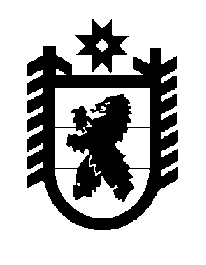 Российская Федерация Республика Карелия    ПРАВИТЕЛЬСТВО РЕСПУБЛИКИ КАРЕЛИЯРАСПОРЯЖЕНИЕот  14 февраля 2017 года № 81р-Пг. Петрозаводск 	Рассмотрев предложение Государственного комитета Республики Карелия по управлению государственным имуществом и организации закупок, учитывая решение Совета Прионежского муниципального района 
от 22 ноября 2016 года № 7 «Об утверждении перечня имущества, передаваемого в муниципальную собственность Прионежского муниципального района из государственной собственности Республики Карелия», в соответствии с Законом Республики Карелия от 2 октября 
1995 года № 78-ЗРК «О порядке передачи объектов государственной собственности Республики Карелия в муниципальную собственность» передать в муниципальную собственность  Прионежского муниципального района от Бюджетного учреждения «Национальная библиотека Республики Карелия» государственное имущество Республики Карелия согласно приложению к настоящему распоряжению.           ГлаваРеспублики  Карелия                                                              А.П. ХудилайненПЕРЕЧЕНЬ государственного имущества Республики Карелия, передаваемого 
в муниципальную собственность Прионежского муниципального района_______________Приложение к распоряжениюПравительства Республики Карелияот 14 февраля 2017 года № 81р-П№ п/пНаименованиеимуществаКоличество, штукОбщаястоимость,рублей1.Большая Российская энциклопедия. Том 211426595,522.Большая Российская энциклопедия. Том 221426595,523.Большая Российская энциклопедия. Том 231426595,524.Большая Российская энциклопедия. Том 241324700,005.Большая Российская энциклопедия. Том 251324700,006.Большая Российская энциклопедия. Том 261324700,007.Православная энциклопедия. Том 3065400,008.Православная энциклопедия. Том 3165400,009.Православная энциклопедия. Том 3265400,0010.Православная энциклопедия. Том 3365400,0011.Православная энциклопедия. Том 3465400,0012.Православная энциклопедия. Том 3565400,0013.Книга «Великая Отечественная война в Карелии: библиографический указатель»3780,0014.Книга «Великая Отечественная война в Карелии: памятники и памятные места»155970,0015.А. Фарутин «Зерна рода»2225,2216.А. Бушковский «Страшные русские»2328,00Итого139193589,78